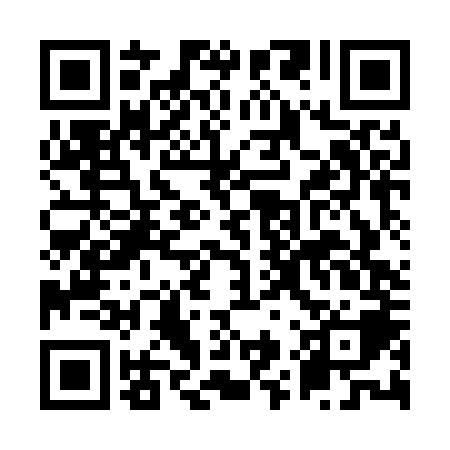 Ramadan times for Itamaraju, BrazilMon 11 Mar 2024 - Wed 10 Apr 2024High Latitude Method: NonePrayer Calculation Method: Muslim World LeagueAsar Calculation Method: ShafiPrayer times provided by https://www.salahtimes.comDateDayFajrSuhurSunriseDhuhrAsrIftarMaghribIsha11Mon4:284:285:4011:483:095:555:557:0312Tue4:284:285:4111:483:095:555:557:0313Wed4:284:285:4111:473:095:545:547:0214Thu4:294:295:4111:473:095:535:537:0115Fri4:294:295:4111:473:095:525:527:0016Sat4:294:295:4111:473:085:525:526:5917Sun4:294:295:4211:463:085:515:516:5918Mon4:304:305:4211:463:085:505:506:5819Tue4:304:305:4211:463:085:495:496:5720Wed4:304:305:4211:453:085:485:486:5621Thu4:304:305:4211:453:075:485:486:5522Fri4:314:315:4211:453:075:475:476:5523Sat4:314:315:4311:453:075:465:466:5424Sun4:314:315:4311:443:075:455:456:5325Mon4:314:315:4311:443:065:455:456:5226Tue4:314:315:4311:443:065:445:446:5127Wed4:324:325:4311:433:065:435:436:5128Thu4:324:325:4411:433:055:425:426:5029Fri4:324:325:4411:433:055:415:416:4930Sat4:324:325:4411:423:055:415:416:4831Sun4:324:325:4411:423:045:405:406:481Mon4:324:325:4411:423:045:395:396:472Tue4:334:335:4411:423:045:385:386:463Wed4:334:335:4511:413:035:385:386:454Thu4:334:335:4511:413:035:375:376:455Fri4:334:335:4511:413:035:365:366:446Sat4:334:335:4511:403:025:355:356:437Sun4:334:335:4511:403:025:355:356:438Mon4:334:335:4611:403:015:345:346:429Tue4:344:345:4611:403:015:335:336:4110Wed4:344:345:4611:393:015:325:326:40